 ҠАРАР                                                                                                                 РЕШЕНИЕ___  ________________201__ й.                                  № ______                   ___ _____________ 201__ г.                                                                                                                                          проект«Об установлении земельного налога»В соответствии с Налоговым Кодексом Российской Федерации Совет сельского поселения Воздвиженский сельсовет муниципального района Альшеевский  район Республики Башкортостан  р е ш и л:1. Ввести на территории сельского поселения Воздвиженский сельсовет муниципального района Альшеевский район Республики Башкортостан (далее – сельское поселение) земельный налог. 2. Установить налоговые ставки земельного налога в следующих размерах:2.1.  0,3 процента – в отношении земельных участков:отнесенных к землям сельскохозяйственного назначения или к землям в составе зон сельскохозяйственного использования в населенных пунктах и используемых для сельскохозяйственного производства;занятых жилищным фондом и объектами инженерной инфраструктуры жилищно-коммунального комплекса (за исключением доли в праве на земельный участок, приходящейся на объект, не относящийся к жилищному фонду и к объектам инженерной инфраструктуры жилищно-коммунального комплекса) или приобретенных (предоставленных) для жилищного строительства;приобретенных (предоставленных) для личного подсобного хозяйства, садоводства, огородничества или животноводства, а также дачного хозяйства;ограниченных в обороте в соответствии с законодательством Российской Федерации, предоставленных для обеспечения обороны, безопасности и таможенных нужд.2.2.  1,5 процента – в отношении прочих земельных участков.3. Освободить от уплаты земельного налога участников и инвалидов Великой Отечественной войны и приравненных к ним лиц (включая военнослужащих, проходивших военную службу в частях, не входивших в состав действующей армии).4. Отчетными периодами для налогоплательщиков – организаций установить  первый квартал, второй квартал и третий квартал календарного года.5. Установить для налогоплательщиков – организаций сроки уплаты авансовых платежей не позднее последнего числа месяца, следующего за истекшим отчетным периодом, исчисленных по истечении первого, второго и третьего квартала текущего налогового периода как одна четвертая соответствующей налоговой ставки процентной доли кадастровой стоимости земельного участка по состоянию на 1 января года, являющегося  налоговым периодом.Налогоплательщиками – организациями сумма налога, подлежащая уплате в бюджет по итогам налогового периода, определяется как разница между суммой налога, исчисленной как соответствующей налоговой ставке процентной доли кадастровой стоимости земельного участка, и суммами подлежащих уплате в течение налогового периода авансовых платежей по налогу, и уплачивается не позднее 1 февраля года, следующего за истекшим налоговым периодом.6.  Настоящее Решение обнародовать в здании администрации сельского поселения,  Воздвиженской сельской библиотеке и разместить на официальном сайте сельского поселения не позднее 30 ноября 2017 года.7. Признать утратившим силу решения Совета сельского поселения:от 11 ноября 2014 года № 182 «Об установлении земельного налога»; от 27 февраля 2015 года № 205 «О внесении изменений в Решение Совета сельского поселения от 11 ноября 2014 года № 205 «Об установлении земельного налога»; от 08 июня 2016 года № 48 «О внесении изменений в Решение Совета сельского поселения от 11 ноября 2014 года № 182 «Об установлении земельного налога»; от 13 июля 2016 года № 53 «О внесении изменений в Решение Совета сельского поселения от 11 ноября 2014 года № 182 «Об установлении земельного налога».8. Настоящее решение вступает в силу с 1 января 2018 года, но не ранее чем по истечении одного месяца со дня его официального обнародования.9. Контроль за исполнением настоящего решения возложить на постоянную комиссию Совета по бюджету, налогам и вопросам собственностиГлава  сельского поселения                                                 Ф.Н.МазитовБАШҠОРТОСТАН РЕСПУБЛИКАҺЫӘЛШӘЙ РАЙОНЫМУНИЦИПАЛЬ РАЙОНЫНЫҢВОЗДВИЖЕНКА АУЫЛ СОВЕТЫАУЫЛ БИЛӘМӘҺЕ СОВЕТЫ (БАШҠОРТОСТАН  РЕСПУБЛИКАҺЫ  ӘЛШӘЙ  РАЙОНЫ  ВОЗДВИЖЕНКА  АУЫЛ  СОВЕТЫ)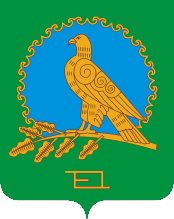 СОВЕТ СЕЛЬСКОГО ПОСЕЛЕНИЯВОЗДВИЖЕНСКИЙ СЕЛЬСОВЕТМУНИЦИПАЛЬНОГО РАЙОНААЛЬШЕЕВСКИЙ РАЙОНРЕСПУБЛИКИБАШКОРТОСТАН(ВОЗДВИЖЕНСКИЙ  СЕЛЬСОВЕТ АЛЬШЕЕВСКОГО  РАЙОНА  РЕСПУБЛИКИ  БАШКОРТОСТАН)